[insert organisation name] Selection AdviceTO: 		The Board of [insert organisation name] FROM:		[insert name] NomCo Chair Selection Committee (or applicable individual) DATE:		[insert date]SUBJECT:	Independent Chair of the Nominations Committee  ___________________________________________________________________________This advice is provided as required by the NomCo Chair Selection Committee (or applicable individual) as per the directions of the Board to undertake a process for the appointment of the [insert organisation name] Nominations Committee Chair.For the purposes of the process, the organisation formed a Selection Committee / appointed [INSERT NAME] to assess candidates for the role.A total of X candidates nominated for the position and following a review of the EoI’s Y were formally interviewed and assessed in consideration of the suitability with regard to the skills and attributes required in the roleGovernance knowledgeIndustry experienceLeadership and integrityPeople skills and effective communication
Following this process it is recommended that the Board appoint [insert individual’s name] to the role as Chair of the Nominations Committee and refer to the summary matrix attached which highlights [insert individual’s name] suitability for the role.Yours sincerely, [insert name] NomCo Chair Selection Committee 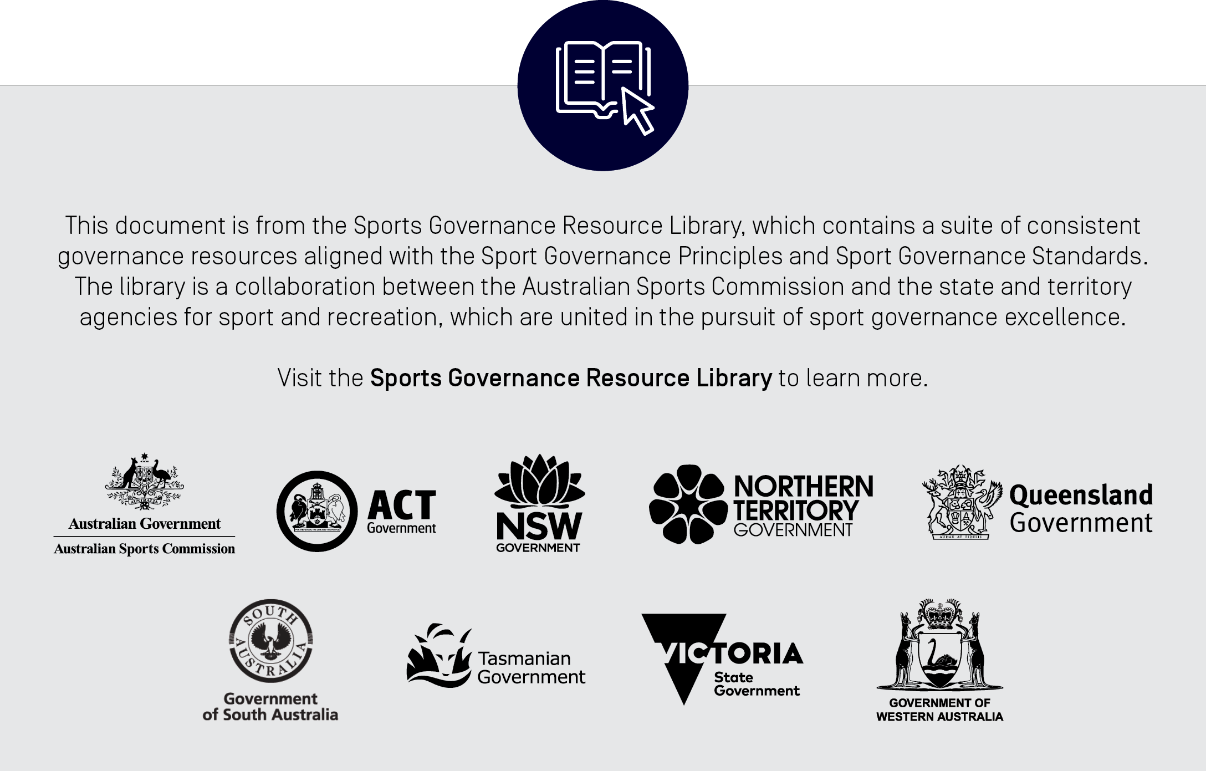 